8th  AnnualMark Charamella Memorial Golf Outing and DinnerMay 10, 2021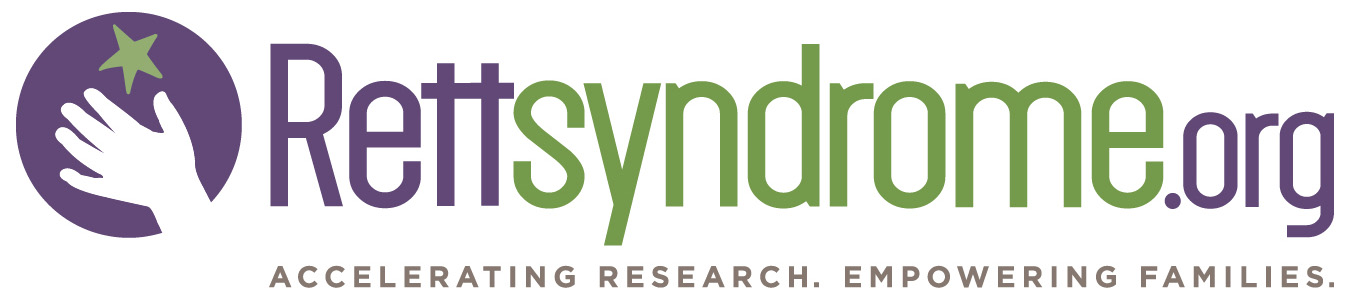 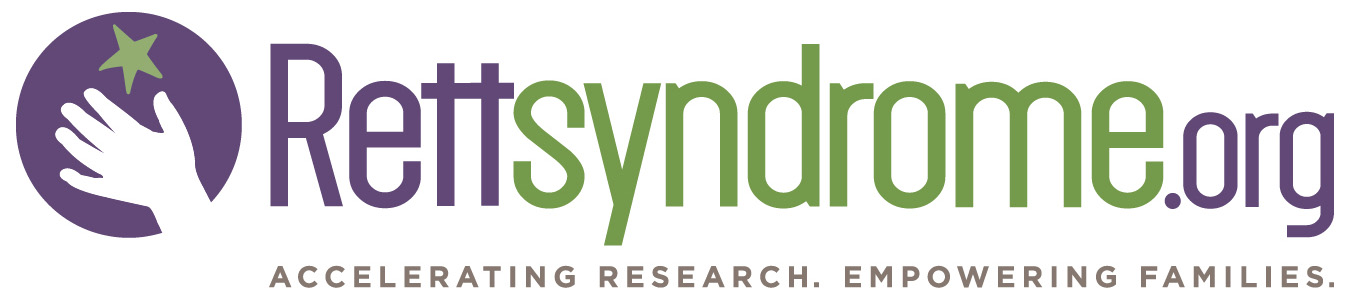 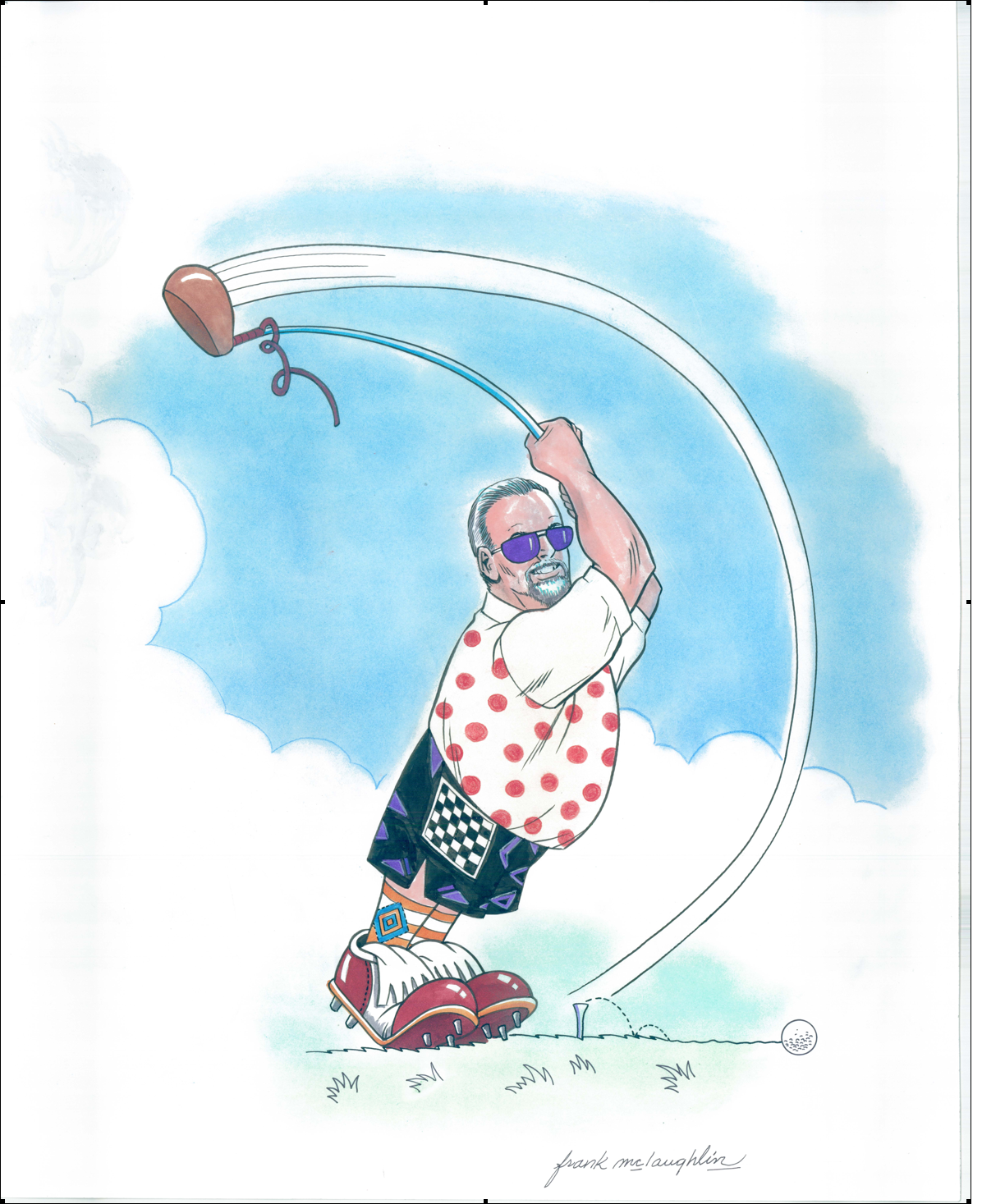 